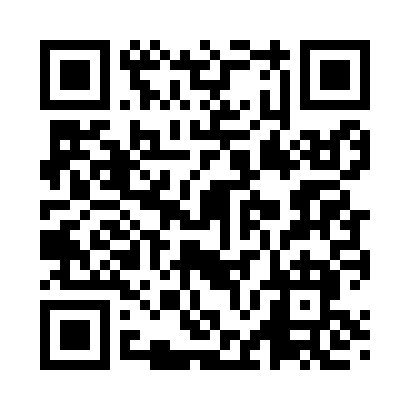 Prayer times for Monteola, New York, USAMon 1 Jul 2024 - Wed 31 Jul 2024High Latitude Method: Angle Based RulePrayer Calculation Method: Islamic Society of North AmericaAsar Calculation Method: ShafiPrayer times provided by https://www.salahtimes.comDateDayFajrSunriseDhuhrAsrMaghribIsha1Mon3:365:251:075:138:4810:372Tue3:375:261:075:138:4810:363Wed3:385:271:075:138:4710:364Thu3:395:271:075:138:4710:355Fri3:405:281:075:138:4710:356Sat3:415:281:085:138:4610:347Sun3:425:291:085:138:4610:338Mon3:435:301:085:138:4610:329Tue3:445:311:085:138:4510:3110Wed3:455:311:085:138:4510:3111Thu3:465:321:085:138:4410:3012Fri3:485:331:085:138:4310:2913Sat3:495:341:095:138:4310:2814Sun3:505:351:095:138:4210:2615Mon3:525:361:095:138:4210:2516Tue3:535:361:095:128:4110:2417Wed3:545:371:095:128:4010:2318Thu3:565:381:095:128:3910:2219Fri3:575:391:095:128:3810:2020Sat3:595:401:095:128:3810:1921Sun4:005:411:095:118:3710:1822Mon4:015:421:095:118:3610:1623Tue4:035:431:095:118:3510:1524Wed4:045:441:095:118:3410:1325Thu4:065:451:095:108:3310:1226Fri4:075:461:095:108:3210:1027Sat4:095:471:095:108:3110:0928Sun4:115:481:095:098:3010:0729Mon4:125:491:095:098:2810:0530Tue4:145:501:095:098:2710:0431Wed4:155:511:095:088:2610:02